古文書閲覧室利用の手引き菊池市中央図書館古文書閲覧室では、図書館所蔵の歴史資料（古文書・古地図・絵図等）を閲覧することが出来ます。所定の手続きにてお申し込みください。●歴史資料（古文書・古地図・絵図等）の閲覧資料の劣化防止・保存上の観点から、古文書閲覧室にてデジタルデータでご覧いただいております。ご理解とご協力をお願いします。利用方法①「諸室利用申込書」へ記入・諸室利用申込書はホームページからダウンロード、または、中央図書館カウンターにてお声かけください。・請求記号一覧表（館内据え置き）を確認し、請求記号・名称をご記入ください。②「諸室利用申込書」をカウンターへ提出・閲覧室の利用は最大2組、1組2名までとなっております。前の方の閲覧が終了するまでお待ちいただくこともございます。ご了承ください。③閲覧室へご案内します・利用札をお渡しします。デジタルデータ閲覧の際は、1組1時間までご利用が可能です。終了時間になりましたら、利用札をカウンターへお返しください。・次にお待ちの方がいない場合、1回のみ延長が可能となります。●複写についてデジタルデータからの複写が出来ます。白黒10円、カラー50円です。利用方法・資料複写申込書にご記入の上、カウンターへご提出ください。・閲覧室に備え付けのコピー機で印刷を行った後、印刷物を全て職員にお見せください。（ミスコピーは回収いたします。）申請書と照合し、枚数を確認いたします。その際、印刷代もお支払いください。●資料掲載について準備中です。しばらくお待ちください。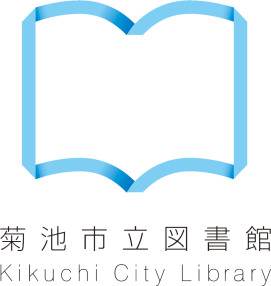 ■特別閲覧・撮影　※原則お断りしています。デジタルデータや複製物がない場合、または、どうしても原本での確認が必要な事由が認められる場合、原本の撮影が必要な場合は、資料の状態に応じて原本を閲覧・撮影することができます。利用方法①「特別閲覧・撮影申込書」へ記入・資料の状態確認等に時間を要するため、お申し込みから回答まで1週間ほどかかる場合があります。余裕を持ってお申し込みください。また、お待ち頂いた結果、お断りすることもございます。あらかじめご了承ください。・請求記号、資料名は請求記号一覧表をご覧の上、ご記入ください。・撮影を希望の場合は、撮影欄にチェックをお願いします。・撮影箇所は丁数などをご記入ください。事前に確定できない場合は、閲覧当日に資料を確認した後、記入を行ってください。②菊池市中央図書館へ提出・カウンターへ直接、またはFAX、メール（toshokan@city.kikuchi.lg.jp）にて申込書をご提出ください。確認後、ご連絡を差し上げます。③閲覧日当日・利用カード、もしくは、身分証明書（住所の分かるもの）をお持ちの上、中央図書館カウンターにお声かけください。・撮影機材等の貸し出しはございません。ご用意の上、お越しください。